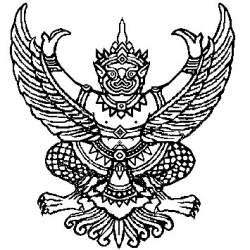 ประกาศองค์การบริหารส่วนตำบลบ้านเนินเรื่อง ขายทอดตลาดพัสดุ-------------------------	ด้วย องค์การบริหารส่วนตำบลบ้านเนิน มีความประสงค์จะดำเนินการขายทอดตลาดพัสดุที่หมดความจำเป็นในการใช้งาน จำนวน 8 รายการ (ตามรายละเอียดแนบท้ายนี้)  โดยมีรายละเอียดและข้อกำหนดดังต่อไปนี้         การประมูลด้วยวาจาครั้งนี้  กำหนดราคาเริ่มต้นการประมูลที่  911-บาท (เก้าร้อยสิบเอ็ดบาทถ้วน) 	กำหนดวัน  เวลา   สถานที่ดูสภาพทรัพย์สินและขายทอดตลาด	การขายทอดตลาดทรัพย์สินขององค์การบริหารส่วนตำบลบ้านเนิน จะกระทำการขายทอดตลาด ณ กองคลัง  องค์การบริหารส่วนตำบลบ้านเนิน  อำเภอเชียรใหญ่ จังหวัดนครศรีธรรมราช  ในวันที่..25.     กรกฎาคม  2565     เวลา  11.00  น.  และให้ผู้ประสงค์ประมูลราคามาลงทะเบียนและดูพัสดุได้ที่องค์การบริหารส่วนตำบลบ้านเนิน  เวลา  08.30  - 11.00  น.  ผู้ประสงค์จะสู้ราคาแต่ไม่ได้ดูพัสดุให้ถือว่าท่านทราบรายละเอียดและสภาพของพัสดุที่จะขายทอดตลาดครั้งนี้ดีแล้ว	เงื่อนไขการขายทอดตลาด มีดังนี้การขายทอดตลาดจะขายโดยวิธีประมูลด้วยวาจาการขายทอดตลาดครั้งนี้ องค์การบริหารส่วนตำบลบ้านเนิน จะขายทอดตลาดพัสดุทั้งหมดโดยพิจารณาจากราคาเหมารวมทุกรายการตามบัญชีแนบท้ายประกาศนี้ ทั้งนี้ผู้เสนอราคาด้วยวาจาจะต้องเสนอเป็นเงินบาทอย่างเดียวผู้ที่ประสงค์จะประมูลราคาต้องแสดงความจำนงโดยการลงทะเบียนตามที่ทางราชการกำหนดผู้ที่ประสงค์จะประมูลราคากรณีเป็นบุคคลธรรมดาให้นำบัตรประจำตัวประชาชนและสำเนาทะเบียนบ้านมาแสดง ถ้าเป็นนิติบุคคลให้นำหนังสือรับรองการจดทะเบียนนิติบุคคล สำเนาบัตรประจำตัวประชาชน สำเนาทะเบียนบ้าน พร้อมรับรองสำเนาถูกต้องให้เรียบร้อยคณะกรรมการขายทอดตลาด  จะแจ้งราคาประเมินให้ผู้เข้าร่วมการประมูลทราบก่อนเริมการประมูล   ผู้ประมูลราคาจะเสนอราคาต่ำกว่าราคาประเมินไม่ได้  สำหรับผู้ประมูลราคาลำดับถัดไปจะต้องเสนอราคาสูงกว่าราคาที่ผู้อื่นเสนอไว้การขายทอดตลาดจะดำเนินการขายโดยวิธีการยกมือเสนอราคา  การตัดสินชี้ขาดผู้ประมูลได้ และราคาในการขายทอดตลาดพัสดุนั้น  ประธานกรรมการการขายทอดตลาดจะแสดงการตกลงด้วยการเคาะไม้........../2   ๗  กรณี...-2-กรณีผู้เสนอราคาสูงสุด  แต่ยังต่ำกว่าราคาประเมิน  คณะกรรมการดำเนินการขายทอดตลาด สงวนสิทธิ์ที่จะไม่ขายทรัพย์สินดังกล่าว  หรือยกเลิกการขายทอดตลาดพัสดุครั้งนี้ได้  การตัดสินของคณะกรรมการถือเป็นเด็ดขาด ผู้เข้าประมูลราคาไม่มีสิทธิ อุทธรณ์หรือฟ้องร้องบังคับคดี หรือเรียกร้องค่าเสียหายหรือค่าใช้จ่ายอื่นใดๆ  จากทางราชการทั้งสิ้น ราคาทรัพย์สินที่นำมาขายทอดตลาด องค์การบริหารส่วนตำบลบ้านเนินขายตามสภาพที่ปรากฏ ณ วันขายทอดตลาด  โดยขายพร้อมอุปกรณ์ประกอบตามสภาพที่เห็น  ผู้เสนอราคาไม่อาจเรียกร้องหรือร้องขอให้องค์การบริหารส่วนตำบลบ้านเนิน  ดำเนินการอย่างใดอย่างหนึ่งเพื่อปรับปรุงเปลี่ยนแปลง  ต่อเติม หรือแก้ไขให้ทรัพย์สินที่นำมาขายทอดตลาดมีสภาพดีขึ้นคณะกรรมการขายทอดตลาดผู้มีหน้าที่ขายทอดตลาดครั้งนี้  ตลอดจนผู้มีหน้าที่เกี่ยวข้องห้ามเข้าเสนอราคาผู้ประมูลได้ต้องจ่ายเงินเป็นเงินสดทันที  นับตั้งแต่วันที่ประมูลได้ ผู้ประมูลได้จะต้องขนย้ายพัสดุที่ประมูลได้ ให้เสร็จสิ้นภายใน ๗ วัน หากล่วงเลยกำหนดเวลาดังกล่าว องค์การบริหารส่วนตำบลบ้านเนิน  จะไม่รับผิดชอบต่อความเสียหายอันอาจเกิดขึ้นได้	ผู้ที่สนใจติดต่อขอรับเอกสารและสอบถามรายละเอียด ได้ที่งานพัสดุและทรัพย์สิน  กองคลัง   องค์การบริหารส่วนตำบลบ้านเนิน  อำเภอเชียรใหญ่  จังหวัดนครศรีธรรมราช   ตั้งแต่วันที่   20..-...22.. กรกฎาคม  2565     หรือสอบถามทางโทรศัพท์หมายเลข 0-7456-6120  ในวันและเวลาราชการ  และดูรายละเอียดได้ที่ www.baannern.go.th  			     ประกาศ   ณ   วันที่   20  เดือน  กรกฎาคม  พ.ศ.  2565                                                              ณัฐพล  สุขบาล					            (นายณัฐพล  สุขบาล)					นายกองค์การบริหารส่วนตำบลบ้านเนินแนบท้ายใบเสนอราคาราคาขายทอดตลาดพัสดุ จำนวน 8 รายการ                ตามประกาศองค์การบริหารส่วนตำบลบ้านเนิน ลงวันที่ 20  กรกฎาคม  2565ลำดับรายการครุภัณฑ์รหัสครุภัณฑ์ราคากลาง(บาท)/ราคาขั้นต่ำ1ตู้เก็บแบบฟอร์ม ๑๕ ลิ้นชัก479-38-0001102เครื่องถ่ายเอกสาร417-56-00047003โทรทัศน์456-40-0001204เครื่องพ่นหมอกควัน054-47-00011205เครื่องหาพิกัดสัญญาณดาวเทียม200-49-000116เครื่องพิมพ์คอมพิวเตอร์481-43-0001207เครื่องพิมพ์คอมพิวเตอร์481-52-0002208เครื่องพิมพ์คอมพิวเตอร์ซัมซุง slm 2835 DW481-59-001420